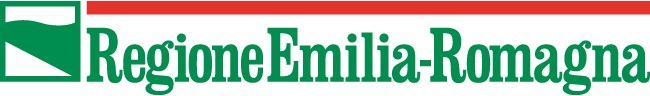 CALENDARIO PESCA DI RAVENNA 2024/2025ZONE DI PROTEZIONE INTEGRALE Divieto assoluto di pescaAlto Sintria “Presiola” - nel torrente Sintria, nel tratto compreso fra Cà Fontana e il confine di Provincia, comune di Brisighella;“Errano” nel bacino sottostante la chiusa di Errano, nel fiume Lamone, comune di Faenza.“Foce Bevano”: nel tratto compreso fra il rudere della ex passerella dei finanzieri e lo sbocco a mare, comune di Ravenna;“Bevano Ortazzo”: torrente Bevano, nel tratto compreso fra la confluenza con il canale Pergami e la confluenza con il Fosso Ghiaia, comune di Ravenna;“Canale Pergami”: nel tratto compreso fra la confluenza con il torrente Bevano e il confine sud della zona B del Parco Delta del Po, comune di Ravenna;“Volta Scirocco": nel tratto, del canale adduttore, compreso fra il fiume Reno e la scala di risalita e nel tratto di braccio morto del Reno compreso fra la scala di risalita e il fiume Reno a valle, comune di Ravenna; “Valle Mandriole” intera superfice di Valle Mandriole, comune di Ravenna;“Punte Alberete” intera superfice del biotopo Punte Alberete, comune di Ravenna.ZONE DI RIPOPOLAMENTO E FREGA Divieto permanente di pesca Fiume Lamone: nel tratto compreso fra il ponte ferroviario in località Boncellino e la SP 253 (San Vitale), comuni di Russi e Bagnacavallo.Torrente Senio in località Biancanigo nel tratto su cui insiste il parco fluviale del Comune di Castel Bolognese (ciclovia del Senio di Biancanigo);Fiume Savio: Dalla via Romea (ex SS16 Adriatica) fino a 200 mt a valle del ponte della ferrovia;ZONE A REGIME SPECIALE DI PESCA ZONE per la PESCA con SOLA CANNAConsentito esclusivamente l’uso da una a tre canne con o senza mulinello, l’uso di attrezzi diversi è vietato.CANALE FOSSATONE e CANALE COLLETTORE - dal Fiume Lamone alla diga di sbarramento presso la canaletta Anic, in comune di Ravenna;“C.E.R.” nell’intero tratto del Canale Emiliano Romagnolo scorrente nel Territorio ravennate.ZONE per la PESCA con bilancella e canna Consentito:l’uso da una a tre canne, con o senza mulinello, munite ciascuna con non più di tre ami, collocate entro uno spazio di 10 metri;l’uso di bilancella con lato massimo della rete di 1,50 metri montata su palo di manovra la cui lunghezza non deve superare i 10 metri. il lato delle maglie non deve essere inferiore a 10 millimetri.L’uso di attrezzi diversi è vietato. FIUME LAMONE dal Ponte della SP 1 (via Sant’Alberto) al ponte della S.S. 309"ROMEA" (Via Romea Nord), in comune di Ravenna;CANALE DX DI RENO dal ponte di Via Sant'Alberto al ponte di via Celletta Mandriole in comune di Ravenna;FIUMI UNITI nel tratto compreso fra la SS 16 “ADRIATICA” e la chiusa Rasponi in comune di Ravenna;ZONE per la PESCA con SOLA CANNA e RILASCIO OBBLIGATORIOConsentito l’uso da una a tre canne con o senza mulinello, l’uso di attrezzi diversi è vietato. Il pesce catturato deve essere mantenuto in vivo in nasse o cestini adeguati. Obbligatorio il rilascio degli esemplari catturati a fine pesca e ogni qualvolta si cambi postazione. Il regolamento non si applica ai pescatori autorizzati ai sensi dell’Art. 12 comma 4, (portatori di handicap o grandi invalidi), nei tratti di rispetto di cui all’Art. 12, comma 3, lettera h della L.R. n. 11/2012.Canale Destra Reno - nel tratto compreso fra il ponte di Via Destra Senio e il ponte di Via Sant'Alberto;ZONE per l’ESERCIZIO del CARP_FISHINGÈ consentita la pesca notturna della Carpa esercitata esclusivamente con ami sprovvisti di ardiglione e con esche e pasture vegetali. Obbligatorio il rilascio immediato delle specie ittiche autoctone utilizzando tutti gli accorgimenti atti a prevenire ferite, lesioni cutanee o quant’altro, durante le operazioni di slamatura. Non è ammesso nessun tipo di mezzo galleggiante (materassini, imbarcazioni, belly boat ecc..). Obbligatorio l’uso del guadino per salpare il pesce. L’esercizio del Carp-fishing notturno è comunque vietato nel periodo che va dal 15 maggio al 30 giugno.NB: Nell’esercizio della pesca “tradizionale”, in merito agli attrezzi, orari e prelievo si applica quanto previsto dalle norme vigenti (L.R. n. 11/2012.e ss. mm. e R.R. n. 1/2018 e ss. mmFIUME RENO - nel tratto tra il ponte della Bastia in località Lavezzola e la chiusa di Volta Scirocco.ZONE A TROFEO in ZONA C  La pesca è consentita con esche naturali artificiali munite di ami singoli sprovvisti di ardiglione. È ammesso l’uso di idoneo cestino per la detenzione dei capi trofeo e l’uso del guadino per salpare il pesce.Il pesce catturato deve essere mantenuto in vivo in nasse o cestini adeguati. È consentito trattenere due capi complessivi appartenenti alle seguenti specie: carpa, cavedano, trota;Per tutti gli altri pesci catturati vige l’obbligo di rilascio a fine pesca e ogni qualvolta si cambi postazioneFiume Lamone “BRISIGHELLA” dal ponte delle terme di Brisighella fino al confine con la Provincia di Firenze, (ponte di Marignano). Sviluppo circa 24 Km totalmente ricompreso nella zona omogenea C. Torrente Senio"BUBANI": da m.50 a monte dello sbarramento Bubani, fino al ponte della S.S. 306, comune di Riolo Terme; "RONDINELLA": da m.30 a monte dello sbarramento Rondinella a 100 metri a valle del primo scarico del depuratore comunale di Riolo Terme, comune di Riolo Terme; "SCHIAVIO": da m.20 a monte dello sbarramento Schiavio a 50 metri a valle della passerella in legno, comune di Riolo Terme; "TEBANO": da m.30 a monte dalla chiusa di Tebano, fino allo sbarramento in sassi a valle, comuni di Castel Bolognese e Faenza;ZONE a TROFEO in Zona DDivieto di detenzione di esemplari di fauna ittica ad eccezione delle catture trofeo definite di seguito. La pesca è consentita solo con esche artificiali munite di ami singoli sprovvisti di ardiglione. È ammesso l’uso di idoneo cestino per la detenzione dei capi trofeo e l’uso del guadino esclusivamente per salpare il pesce.Possono essere trattenuti al massimo n. 2 esemplari di trota di lunghezza non inferiore a cm 25.“PUROCIELO” - nel Rio di Cò (Rio di Purocielo) tratto compreso fra la confluenza con il fiume Lamone e il confine con la IT4070016 ZSC – “Alta Valle del Torrente Sintria”; “ZATTAGLIA” - nel torrente Sintria, tratto compreso tra il Ponte di Cavina in località Zattaglia e il confine con la IT4070016 ZSC – “Alta Valle del Torrente Sintria” in prossimità del Casetto di Valgelato, in località Poggiolo;“RIO VALNERA” - nel Rio di Campodosio, per l’intero corso, in località San Martino in Gattara nel Comune di Brisighella; ZONE SPERIMENTALI per la PESCA degli ALLOCTONILa sola pesca alle specie alloctone è consentita fino alle ore 24 con l’impiego di un massimo di 3 canne munite ciascuna di amo singolo di apertura tra punta gambo non inferiore a 1 cm. È vietata la detenzione di specie ittiche autoctone e parautoctone. Gli esemplari di specie alloctone catturati devono essere immediatamente soppressi ed asportati al termine dell’attività.Nella parte di acque classificate B ricadenti nel territorio delimitato a Nord dal Fiume Reno (argine idrografico destro compreso), a Sud – Sud/Ovest dalla SS 16 Reale Adriatica e a Est – Sud/Est dal confine con la Zona omogenea A, (SS 309 - SP 1 Via Sant Alberto - SP 24 via Mandriole -SS 309) con esclusione del tratto di Canale Destra Reno compreso tra il ponte di Via Destra Senio e il ponte di Via Sant’Alberto. ZONE DI TUTELA SPECIALE Divieto di detenzione di esemplari di anguillaIl Decreto Ministeriale n. 0111260 del 6 marzo 2024 ha imposto il divieto di pesca della specie Anguilla anguilla su tutto il territorio nazionale per tutto il 2024.Divieto di detenzione di esemplari di TINCA e LUCCIO. Tutti i corpi idrici del territorio ravennate. Divieto di detenzione di esemplari di PERSICO REALE. Fiume Savio - nel tratto denominato "Savio abbandonato", in comune di RavennaDivieto di utilizzo delle pinze labiali (boga-grip) e del raffio per la “salpatura” delle specie autoctone. Tutti i corpi idrici del territorio ravennate. Note: l’utilizzo è permesso nei confronti delle specie alloctone per consentire ai pescatori di salpare in sicurezza grossi esemplari di siluro e/o di altre specie aliene.Per i pescatori professionali Divieto di utilizzo e posa in opera di ogni tipo di rete ad inganno (nasse, archetti, cogolli, bertavelli o bigulli, con o senza ali). Fiume Reno – nel tratto di 500 metri a valle dello sbarramento di Volta Scirocco; Canale Destra di Reno - nel tratto compreso fra il ponte di via Celletta (Mandriole) fino a 500 metri a valle della Strada Statale ROMEA - SS 309 (Via Romea Nord); Fiume Lamone - nel tratto di 500 metri a valle della Strada Statale ROMEA - SS 309 (Via Romea Nord);Fiumi Uniti - nel tratto di 500 metri a valle della chiusa Rasponi; NOTE INTEGRATIVE PER TUTTO IL TERRITORIO OBBLIGO DI ASPORTO delle specie ittiche diverse da quelle autoctone e parautoctone di cui all’Allegato 1 del Regolamento Regionale n. 1/2018.LE AUTORIZZAZIONI rilasciate ai pescatori ai sensi dell’Art. 12 comma 4, (portatori di handicap o grandi invalidi), nei tratti di rispetto di cui all’Art. 12, comma 3, lettera h della L.R. 7/11/2012 n. 12 e ss. mm: le autorizzazioni (anche quelle datate) valgono in tutti i tratti di rispetto di cui al comma 3, lettera h dell’Art. 12.BILANCIONI FISSI (capanni da pesca): il limite massimo di pescato giornaliero, mediante bilancione fisso per la pesca ricreativa, è di complessivi 10 chili qualunque sia il numero di pescatori presenti, fatto salvo quanto previsto per alcune specie nell’allegato 2 del Regolamento 2 febbraio 2018, n.1.PESCA DEL LATTERINO – nel periodo di divieto: nella pesca con bilancione si raccomanda, durante le operazioni di recupero, di sollevare la rete lasciando la fissetta (parte centrale della rete del bilancione) in acqua e “guadinare” i pesci consentiti (da prelevare) senza arrecar danno ai latterini.ARDIGLIONI: si rammenta ai pescatori che nelle acque classificate C e D è obbligatorio l’utilizzo di ami privi di ardiglione o con ardiglione schiacciato. USO CIVICO DI PESCA COMUNE DI RAVENNA: L’ammissione all’esercizio del diritto di uso civico di pesca, nella parte di territorio del Comune di Ravenna gravata dall’uso medesimo, è disciplinata dal Regolamento comunale sugli USI CIVICI DI PESCA (Deliberazione Consiglio Comunale 2023/146 del 14/11/2023).Vista l’inattuabilità del tabellamento dei corsi d’acqua del territorio provinciale (a causa della difficoltà di accesso, dell’eccessiva estensione degli stessi, degli elevati costi e dei continui furti) si avvale delle previsioni di cui all’art. 10, comma 6 della L.R. n. 11/2012 e ss.mm., rendendo pubblico l’elenco dei divieti mediante la rete informatica http://agricoltura.regione.emilia-romagna.it/pesca/doc/calendari-ittici/ravenna e per il tramite delle Associazioni piscatorie.Per tutte le disposizioni non trattate nel presente Calendario riguardanti la pesca nei corsi d'acqua di Parchi e Aree Contigue, si fa riferimento alle normative vigenti in materia di Aree protette e agli specifici Regolamenti di Settore emanati dagli Enti di gestione.AVVISO AI PESCATORI: PRESTARE PARTICOLARE ATTENZIONE AL CANALE EMILIANO ROMAGNOLO: PERICOLO DI ANNEGAMENTO PER SPONDE SCIVOLOSE, ACQUE PROFONDE E CORRENTI, DIFFICOLTÀ DI RISALITA. SI CONSIGLIA DI INDOSSARE APPOSITO DISPOSITIVO DI GALLEGGIAMENTO/SALVATAGGIO